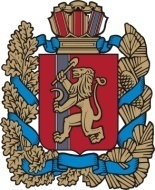 28.01.2022г.                                         с. Ивановка                                     № 03-пгО порядке принятия решения о создании межведомственной комиссии для проведения оценки фактического состояния объектов капитального строительства (за исключением многоквартирных домов) в целях принятия решения о комплексном развитии территории по инициативе органа местного самоуправления муниципального образования Ивановский сельсоветВ соответствии с пунктом 1 части 3 статьи 4610 Градостроительного кодекса Российской Федерации, пунктом 6 Положения о признании объектов капитального строительства, за исключением многоквартирных домов, аварийными и подлежащими сносу в целях принятия решения о комплексном развитии территории по инициативе органа местного самоуправления, утвержденного постановлением Правительства Российской Федерации от 17.05.2017 № 577, руководствуясь Уставом Ивановского сельсовета,  ПОСТАНОВЛЯЮ:1. Утвердить Порядок принятия решения о создании межведомственной комиссии для проведения оценки фактического состояния объектов капитального строительства (за исключением многоквартирных домов) в целях принятия решения о комплексном развитии территории по инициативе органа местного самоуправления муниципального образования Ивановский сельсовет согласно приложению.1. Постановление администрации Ивановского сельсовета № 22-пг от 30.04.2019 « О порядке принятия решения о создании межведомственной комиссии для проведения оценки фактического состояния объектов капитального строительства (за исключением многоквартирных домов) в целях принятия решения о комплексном развитии территории по инициативе органа местного самоуправления муниципального образования Ивановский сельсовет» считать утратившим силу.2. Контроль за исполнением настоящего постановления оставляю за собой.3. Постановление вступает в силу со дня его подписания и подлежит опубликованию в периодическом печатном издании «Ивановский вестник» и информационно-телекоммуникационной сети «Интернет».Глава Ивановского сельсовета                                                       Е.А. КриницинПриложениек постановлению администрацииИвановского сельсовета№ 03-пг от 28.01.2022г.ПОРЯДОКпринятия решения о создании межведомственной комиссии для проведения оценки фактического состояния объектов капитального строительства (за исключением многоквартирных домов) в целях принятия решения о комплексном развитии территории по инициативе органа местного самоуправления муниципального образования Ивановский сельсовет1. Настоящий Порядок в соответствии с Федеральным законом от 06.10.2003 № 131-ФЗ «Об общих принципах организации местного самоуправления в Российской Федерации», Градостроительным кодексом Российской Федерации, Положением о признании объектов капитального строительства, за исключением многоквартирных домов, аварийными и подлежащими сносу в целях принятия решения о комплексном развитии территории по инициативе органа местного самоуправления, утвержденным постановлением Правительства Российской Федерации от 17.05.2017 № 577, Уставом Ивановского сельсовета, иными муниципальными нормативными правовыми актами муниципального образования Ивановский сельсовет регулирует отношения, связанные с принятием решения о создании межведомственной комиссии в целях проведения оценки фактического состояния объектов капитального строительства (за исключением многоквартирных домов) независимо от их формы собственности, расположенных на территории муниципального образования, в границах которой предусматривается осуществление деятельности по комплексному развитию территории по инициативе органа местного самоуправления муниципального образования.2. Решение о создании межведомственной комиссии принимается администрацией сельсовета (далее – уполномоченный орган) .3. Межведомственная комиссия создается в целях оценки фактического состояния объекта капитального строительства, включенного в перечень объектов капитального строительства, фактическое состояние которых подлежит оценке в целях принятия решения о комплексном развитии территории по инициативе органа местного самоуправления (далее – объект капитального строительства).4. Основанием для принятия решения о создании межведомственной комиссии является заключение организации, оснащенной техническим оборудованием, необходимым для проведения обследования фактического состояния объектов капитального строительства, и имеющей в своем составе специалистов, обладающих опытом в области проведения обследования состояния объектов капитального строительства, о фактическом состоянии объекта капитального строительства и его элементов, количественной оценке фактических показателей качества конструкций, а также состояния территории, на которой расположен объект капитального строительства, на предмет наличия возможного негативного влияния природных и антропогенных факторов на объект капитального строительства (далее – заключение).5. Уполномоченный орган принимает решение о создании межведомственной комиссии не позднее 10 рабочих дней со дня поступления заключения.6. О создании межведомственной комиссии издается распоряжение руководителя уполномоченного органа. 7. Уполномоченный орган уведомляет о создании межведомственной комиссии органы, уполномоченные на осуществление государственного контроля и надзора в сферах пожарной, экологической и иной безопасности, на проведение инвентаризации и государственной регистрации прав на объекты недвижимого имущества; физические лица, включенные в реестр лиц, аттестованных на право подготовки заключений экспертизы проектной документации и (или) результатов инженерных изысканий; должностные лица органа местного самоуправления, наделенного полномочиями по регулированию архитектурной деятельности (если такими полномочиями не наделен уполномоченный орган местного самоуправления); собственников объекта капитального строительства, включенного в перечень, и лиц, которым такой объект капитального строительства принадлежит на соответствующем вещном праве в срок, не превышающий 10 рабочих дней со дня принятия решения о создании комиссии.8. Органы, уполномоченные на осуществление государственного контроля и надзора в сферах пожарной, экологической и иной безопасности, на проведение инвентаризации и государственной регистрации прав на объекты недвижимого имущества; физические лица, включенные в реестр лиц, аттестованных на право подготовки заключений экспертизы проектной документации и (или) результатов инженерных изысканий; собственники объекта капитального строительства, включенного в перечень, и лица, которым такой объект капитального строительства принадлежит на соответствующем вещном праве представляют в уполномоченный орган информацию об их представителях для включения в состав межведомственной комиссии в срок, не превышающий 7 рабочих дней со дня получения уведомления.9. После получения предусмотренной пунктом 8 настоящего Порядка информации уполномоченный орган в течение 7 рабочих дней утверждает состав межведомственной комиссии и назначает дату, время и место проведения заседания комиссии, о чем уведомляет представителей органов, уполномоченных на осуществление государственного контроля и надзора в сферах пожарной, экологической и иной безопасности, на проведение инвентаризации и государственной регистрации прав на объекты недвижимого имущества; физических лиц, включенных в реестр лиц, аттестованных на право подготовки заключений экспертизы проектной документации и (или) результатов инженерных изысканий; в случае необходимости – должностных лиц органа местного самоуправления, наделенного полномочиями по регулированию архитектурной деятельности (если такими полномочиями не наделен уполномоченный орган местного самоуправления); собственников объекта капитального строительства, включенного в перечень, и лиц, которым такой объект капитального строительства принадлежит на соответствующем вещном праве, либо уполномоченных ими лиц за 10 рабочих дней до дня заседания комиссии. Председателем межведомственной комиссии назначается должностное лицо уполномоченного органа.Администрация Ивановского сельсовета Ирбейского района Красноярского краяПОСТАНОВЛЕНИЕ